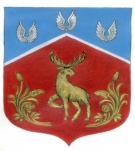 Администрация муниципального образованияГромовское сельское поселениемуниципального образования Приозерский муниципальный районЛенинградской областиПОСТАНОВЛЕНИЕот   03 февраля  2021 года	№ 29«О внесении изменений в постановление главы администрации муниципального образования Громовское сельское поселение муниципального образования Приозерский муниципальный район Ленинградской области от 06.09.2018 г. № 215 «Об утверждении Положения о компенсационных выплатах сотрудникам администрации муниципального образования Громовское сельское поселение муниципального образования Приозерский муниципальный район Ленинградской области».В соответствии с трудовым кодексом Российской Федерации, Федеральным законом от 02.03.2007 № 25-ФЗ «О муниципальной службе в Российской Федерации», Постановлением Правительства РФ от 02 июля 2013 года № 563 «О порядке выплаты компенсации за использование федеральными государственными гражданскими служащими личного транспорта (легковые автомобили и мотоциклы) в служебных целях и возмещения расходов, связанных с его использованием», администрация муниципального образования Громовское сельское поселение ПОСТАНОВЛЯЕТ:Абзац 6 раздела «Командировочные расходы при направлении в служебную командировку» читать в следующей редакции: Суточные выплачиваются за каждый календарный день нахождения в командировке, включая выходные и нерабочие праздничные дни, а также дни, проведенные в пути. Размер суточных на всей территории России составляет 100 рублей в день, в иностранные государства 1000 рублей в день.2. Настоящее решение подлежит официальному опубликованию в средствах массовой информации: Ленинградском областном информационном агентстве (далее «Леноблинформ») http://www.lenoblinform.ru, в сети Интернет на официальном сайте муниципального образования Громовское сельское поселение муниципального образования Приозерский муниципальный район Ленинградской области www.admingromovo.ru, и вступает в силу после его официального опубликования3. Контроль за исполнением данного постановления оставляю за собой.Глава администрации МОГромовское сельское поселение					А.П.КутузовИсп.Князева А.Н. тел.: 99-466Разослано: дело-2, бухгалтерия-1